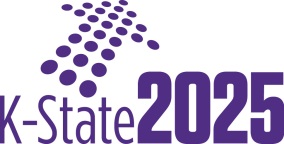 K-State 2025 Strategic Action and Alignment Plan Template for 
Colleges/Major Units and DepartmentsK-State 2025 Strategic Action and Alignment Plan Template for 
Colleges/Major Units and DepartmentsK-State 2025 Strategic Action and Alignment Plan Template for 
Colleges/Major Units and DepartmentsK-State 2025 Strategic Action and Alignment Plan Template for 
Colleges/Major Units and DepartmentsK-State 2025 Strategic Action and Alignment Plan Template for 
Colleges/Major Units and DepartmentsCollege or Major Unit:College or Major Unit:Department:1.What are your College’s/Major Unit’s/Department’s mission and vision and how does your organization contribute to achieving the University’s vision for K-State 2025?  Departments should also indicate how your organization contributes to your College’s/Major Unit’s vision for K-State 2025.What are your College’s/Major Unit’s/Department’s mission and vision and how does your organization contribute to achieving the University’s vision for K-State 2025?  Departments should also indicate how your organization contributes to your College’s/Major Unit’s vision for K-State 2025.What are your College’s/Major Unit’s/Department’s mission and vision and how does your organization contribute to achieving the University’s vision for K-State 2025?  Departments should also indicate how your organization contributes to your College’s/Major Unit’s vision for K-State 2025.What are your College’s/Major Unit’s/Department’s mission and vision and how does your organization contribute to achieving the University’s vision for K-State 2025?  Departments should also indicate how your organization contributes to your College’s/Major Unit’s vision for K-State 2025.What are your College’s/Major Unit’s/Department’s mission and vision and how does your organization contribute to achieving the University’s vision for K-State 2025?  Departments should also indicate how your organization contributes to your College’s/Major Unit’s vision for K-State 2025.What are your College’s/Major Unit’s/Department’s mission and vision and how does your organization contribute to achieving the University’s vision for K-State 2025?  Departments should also indicate how your organization contributes to your College’s/Major Unit’s vision for K-State 2025.[Enter response here][Enter response here][Enter response here][Enter response here][Enter response here][Enter response here]2.What are your College’s/Major Unit’s/Department’s key strategic activities and outcomes? (Enter response in table below.)What are your College’s/Major Unit’s/Department’s key strategic activities and outcomes? (Enter response in table below.)What are your College’s/Major Unit’s/Department’s key strategic activities and outcomes? (Enter response in table below.)What are your College’s/Major Unit’s/Department’s key strategic activities and outcomes? (Enter response in table below.)What are your College’s/Major Unit’s/Department’s key strategic activities and outcomes? (Enter response in table below.)What are your College’s/Major Unit’s/Department’s key strategic activities and outcomes? (Enter response in table below.)3.Colleges/Major Units only:  Identify which of your College’s/Major Unit’s strategic outcomes are directly linked to the University’s benchmark and thematic goal metrics. (Enter your response [in brackets] after the relevant outcome in the table below.)Departments only:  Identify which of your Department’s strategic outcomes are directly linked to your College’s/Major Unit’s outcomes.  (Enter your response [in brackets] after the relevant outcome in the table below. If your Department or similar unit is not in a College or Major Unit, identify which of your outcomes are directly linked to the University’s benchmark and thematic goal metrics.)Colleges/Major Units only:  Identify which of your College’s/Major Unit’s strategic outcomes are directly linked to the University’s benchmark and thematic goal metrics. (Enter your response [in brackets] after the relevant outcome in the table below.)Departments only:  Identify which of your Department’s strategic outcomes are directly linked to your College’s/Major Unit’s outcomes.  (Enter your response [in brackets] after the relevant outcome in the table below. If your Department or similar unit is not in a College or Major Unit, identify which of your outcomes are directly linked to the University’s benchmark and thematic goal metrics.)Colleges/Major Units only:  Identify which of your College’s/Major Unit’s strategic outcomes are directly linked to the University’s benchmark and thematic goal metrics. (Enter your response [in brackets] after the relevant outcome in the table below.)Departments only:  Identify which of your Department’s strategic outcomes are directly linked to your College’s/Major Unit’s outcomes.  (Enter your response [in brackets] after the relevant outcome in the table below. If your Department or similar unit is not in a College or Major Unit, identify which of your outcomes are directly linked to the University’s benchmark and thematic goal metrics.)Colleges/Major Units only:  Identify which of your College’s/Major Unit’s strategic outcomes are directly linked to the University’s benchmark and thematic goal metrics. (Enter your response [in brackets] after the relevant outcome in the table below.)Departments only:  Identify which of your Department’s strategic outcomes are directly linked to your College’s/Major Unit’s outcomes.  (Enter your response [in brackets] after the relevant outcome in the table below. If your Department or similar unit is not in a College or Major Unit, identify which of your outcomes are directly linked to the University’s benchmark and thematic goal metrics.)Colleges/Major Units only:  Identify which of your College’s/Major Unit’s strategic outcomes are directly linked to the University’s benchmark and thematic goal metrics. (Enter your response [in brackets] after the relevant outcome in the table below.)Departments only:  Identify which of your Department’s strategic outcomes are directly linked to your College’s/Major Unit’s outcomes.  (Enter your response [in brackets] after the relevant outcome in the table below. If your Department or similar unit is not in a College or Major Unit, identify which of your outcomes are directly linked to the University’s benchmark and thematic goal metrics.)Colleges/Major Units only:  Identify which of your College’s/Major Unit’s strategic outcomes are directly linked to the University’s benchmark and thematic goal metrics. (Enter your response [in brackets] after the relevant outcome in the table below.)Departments only:  Identify which of your Department’s strategic outcomes are directly linked to your College’s/Major Unit’s outcomes.  (Enter your response [in brackets] after the relevant outcome in the table below. If your Department or similar unit is not in a College or Major Unit, identify which of your outcomes are directly linked to the University’s benchmark and thematic goal metrics.)Key ActivitiesKey ActivitiesShort Term (2014 - 2015)
Key OutcomesShort Term (2014 - 2015)
Key OutcomesIntermediate (2016 - 2020)
Key OutcomesLong Term (2021 - 2025)
Key OutcomesWhat we plan to do…What we plan to do…What we expect to happen…What we expect to happen…What we expect to happen…What we expect to happen…123456789101314154a. What resources and/or opportunities exist for your College/Major Unit/Department to achieve its vision and outcomes?What resources and/or opportunities exist for your College/Major Unit/Department to achieve its vision and outcomes?What resources and/or opportunities exist for your College/Major Unit/Department to achieve its vision and outcomes?What resources and/or opportunities exist for your College/Major Unit/Department to achieve its vision and outcomes?What resources and/or opportunities exist for your College/Major Unit/Department to achieve its vision and outcomes?What resources and/or opportunities exist for your College/Major Unit/Department to achieve its vision and outcomes?[Enter response here][Enter response here][Enter response here][Enter response here][Enter response here][Enter response here]4b. What resources and/or opportunities are needed for your College/Major Unit/Department to achieve its vision and outcomes?What resources and/or opportunities are needed for your College/Major Unit/Department to achieve its vision and outcomes?What resources and/or opportunities are needed for your College/Major Unit/Department to achieve its vision and outcomes?What resources and/or opportunities are needed for your College/Major Unit/Department to achieve its vision and outcomes?What resources and/or opportunities are needed for your College/Major Unit/Department to achieve its vision and outcomes?What resources and/or opportunities are needed for your College/Major Unit/Department to achieve its vision and outcomes?[Enter response here][Enter response here][Enter response here][Enter response here][Enter response here][Enter response here]5.How do you propose to acquire the resources needed for your College/Major Unit/Department to accomplish its vision and outcomes?How do you propose to acquire the resources needed for your College/Major Unit/Department to accomplish its vision and outcomes?How do you propose to acquire the resources needed for your College/Major Unit/Department to accomplish its vision and outcomes?How do you propose to acquire the resources needed for your College/Major Unit/Department to accomplish its vision and outcomes?How do you propose to acquire the resources needed for your College/Major Unit/Department to accomplish its vision and outcomes?How do you propose to acquire the resources needed for your College/Major Unit/Department to accomplish its vision and outcomes?[Enter response here][Enter response here][Enter response here][Enter response here][Enter response here][Enter response here]6.How does your plan link to the K-State 2025 themes/common elements, outcomes, and university benchmark and thematic goal metrics? (Use the K-State 2025 University Strategic Action Planning Alignment Checklist to identify those linkages.)How does your plan link to the K-State 2025 themes/common elements, outcomes, and university benchmark and thematic goal metrics? (Use the K-State 2025 University Strategic Action Planning Alignment Checklist to identify those linkages.)How does your plan link to the K-State 2025 themes/common elements, outcomes, and university benchmark and thematic goal metrics? (Use the K-State 2025 University Strategic Action Planning Alignment Checklist to identify those linkages.)How does your plan link to the K-State 2025 themes/common elements, outcomes, and university benchmark and thematic goal metrics? (Use the K-State 2025 University Strategic Action Planning Alignment Checklist to identify those linkages.)How does your plan link to the K-State 2025 themes/common elements, outcomes, and university benchmark and thematic goal metrics? (Use the K-State 2025 University Strategic Action Planning Alignment Checklist to identify those linkages.)How does your plan link to the K-State 2025 themes/common elements, outcomes, and university benchmark and thematic goal metrics? (Use the K-State 2025 University Strategic Action Planning Alignment Checklist to identify those linkages.)